Simplify each expression completely.Solve.  Be sure to check your answers!!Solve for the unknown.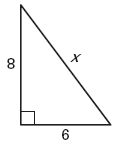 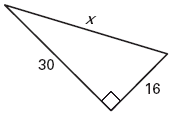 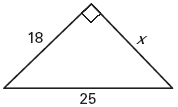 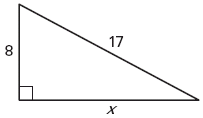 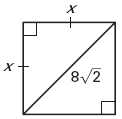 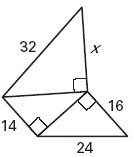 Find the distance between the points.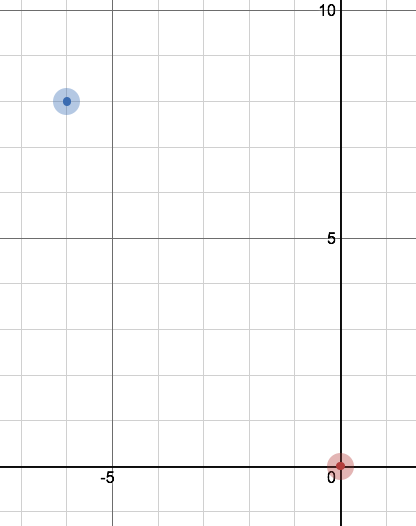 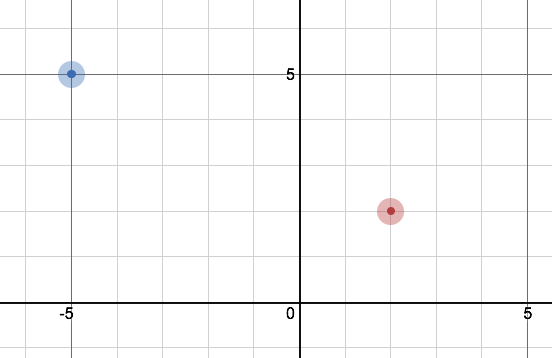 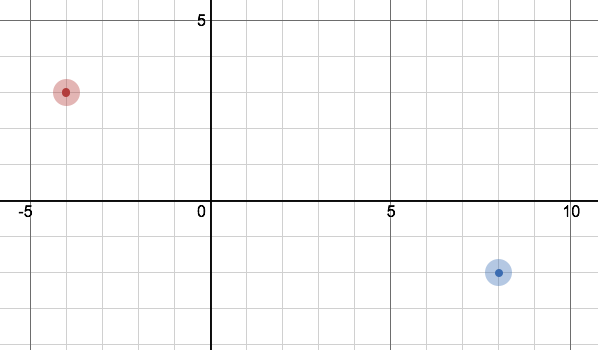 Solve each of the following problems. Be sure to show all your work.A 20 foot ladder is resting against the side of a house. The base of the ladder is 4 feet away from the house. Approximately how high above the ground does the ladder touch the house?In slow-pitch softball, the distance of the paths between each pair of consecutive bases is 65 feet and the paths form right angles. Find the distance the catcher must throw a baseball from 3 feet behind home plate to second base. A small commuter airline flies to three cities whose locations form the vertices of a right triangle. The total flight distance (from city A to city B to city C and back to city A) is 1400 miles. It is 600 miles between the two cities that are furthest apart. Find the other two distances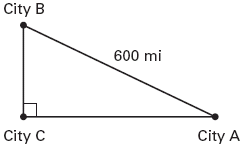 